FEBRUARY 2017The coffee morning held on 22nd November 2016 was attended by the Mayor & Mayoress of Horwich who kindly donated £200 from the Mayor’s Charity Fund.The Tombola that was held in the parent’s room raised £182.40 in a very short space of time, thanks to everyone who donated items and bought tickets.The Christmas Raffle was a big success making a profit of £970.50.  Thanks to all who donated items for the hamper and other prizes and to everyone for selling the tickets, without you it wouldn’t be the success it always is. Was a very successful evening and £1155 was raised for group funds.  Thanks to everyone involved in organising this evening.Once again, throughout 2016, the marvellous staff at Meridian Business Sales have held their dress down Fridays in aid of COG and this year have collected donations totalling £900.18. This is the fourth year they have supported us, and it always amazes me how much they raise.Thanks to the landlady and customers of the Post Office Pub in Farnworth who held a “Beer and Chocolate Hamper” raffle over Christmas and raised a whopping £550, and also thanks to Ellen for donating lots of toys which will be used to entertain the children whilst they are on the minibus.You may already be aware of the Hospice Lottery, but did you know about the Lottery Partnership Scheme? This means that should you join it using one of our dedicated application forms, 45p of every pound you pledge will be donated to COG.  This year our share of the monies paid by our supporters was £261.45.  The minimum payment is £1 per week and it can be paid by Direct Debit, Cheque or Credit/Debit card, each entry gives you a chance of winning up to £1000 per £1 entry each week.  For more information and a Lottery Application form please speak to Annette in the office.Our next coffee & cake morning will be held on Thursday 16th February 2017 from 9.30.  Everyone is welcome.  If your child comes to COG on the minibus, you may be able to travel in with them, check with Julie.  If you have any fundraising ideas bring those along too.Everyone is invited to wear fancy dress on Thursday 16th March, when there will also be a coffee morning. If you or your child are dressing up please make a donation of an Easter Egg.  The Easter Eggs will be used as prizes at our Easter Egg Bingo. 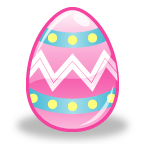 Easter Egg Bingo will be held in the Yellow Room on Thursday 30th March 2017, from 7pm.  There will be Easter Eggs galore as prizes and pasty & peas for supper.  Tickets will be on sale soon and if you can donate an Easter Egg, be it large or small, it would be appreciated.